16th SG Meeting. South Gas Regional Initiative31st May 2012, from 10:30 h. to 14:30 hCNE premises, Alcalá 47 - 28014 Madrid, Spain         Banco de España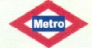 DRAFT AGENDA10:30-10:40OpeningWelcomeAgenda and minutes from the last meeting (for approval)10:40 – 12:00Capacity Allocation Mechanism CAM to apply in the interconnection Spain-PortugalRegulators presentation on the procedureTSOs presentation of the Information MemorandumNext steps and calendar (for information by Regulators)12:00-12:45Congestion Management Procedures harmonisation:Results of the CMP comitology process (for information by Regulators)Next steps and calendar (for discussion)12:45 -13:00COFFE BREAK13:00-13:20Study on tariffs between Portugal and Spain: way forward (for information by Regulators)13:20-13:40Transparency (compliance with Regulation 715/2009)Stakeholders’ comments on the operators’ questionnaires: results of the public consultation (for information by Regulators)Next steps and calendar (for discussion)13:40-14:15Review of actions considered in the Work Plan 2011-2014 (for discussion)14:15-14:30AOB and next meetingsMeetings calendar for second semester of 2012 (for information by Regulators)